4 неделя " Огород"1 задание: Изготовить кукольный театр по сказке ,,Репка"Шаблон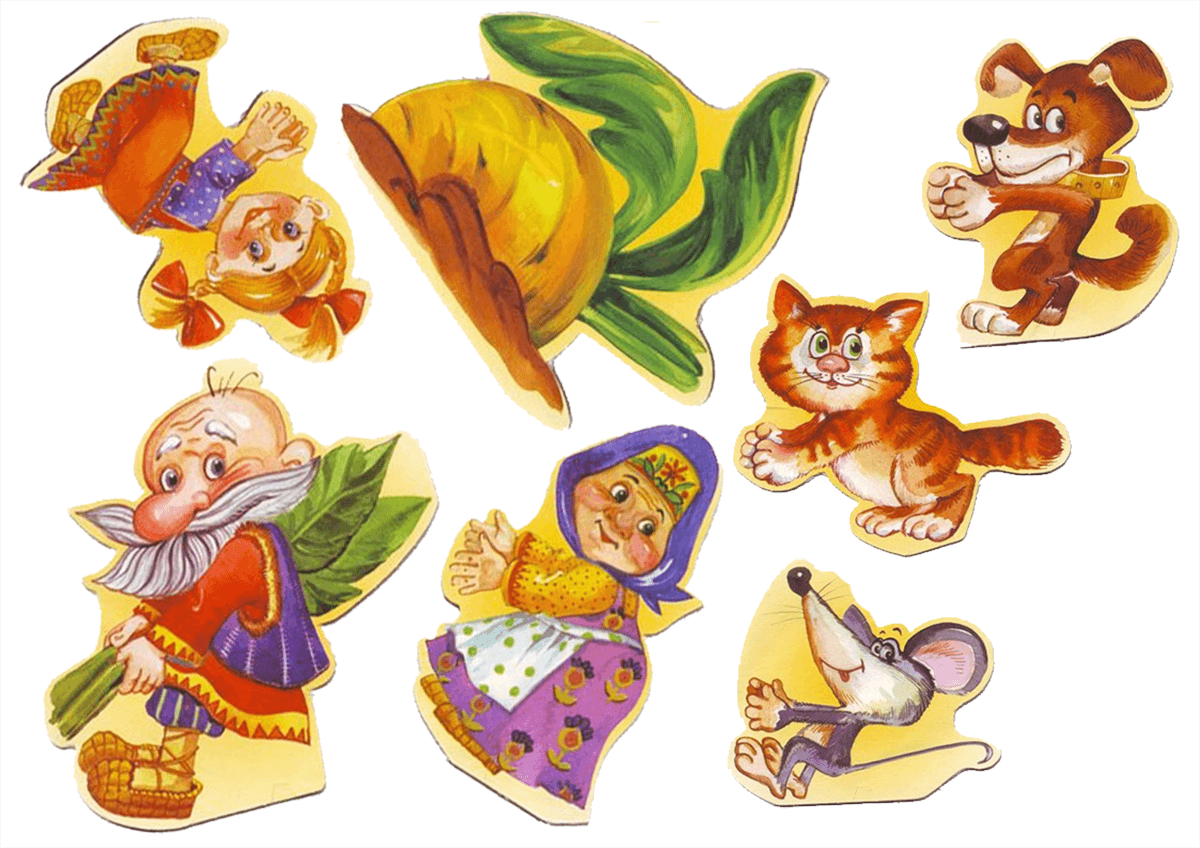 2 задание:Пальчиковая гимнастика,,Репка"Репку мы сажали (пальцами как будто роем лунку на детской ладошке) Репку поливали (имитируем, как льется вода из лейки) Вырастала репка (выпрямляем постепенно пальчики) Хороша и крепка! (ладонь оставить открытой, пальцы согнуть как крючочки. Крючочками своих пальцев беритесь за крючочки малыша и тяните – каждый в свою сторону) Вытянуть не можем, Кто же нам поможет? Тянем-потянем, тянем-потянем! Ух! (расцепили руки, потрясли кистями)